Name _____________________________________________________________  Period ___________Local WindsSea Breezes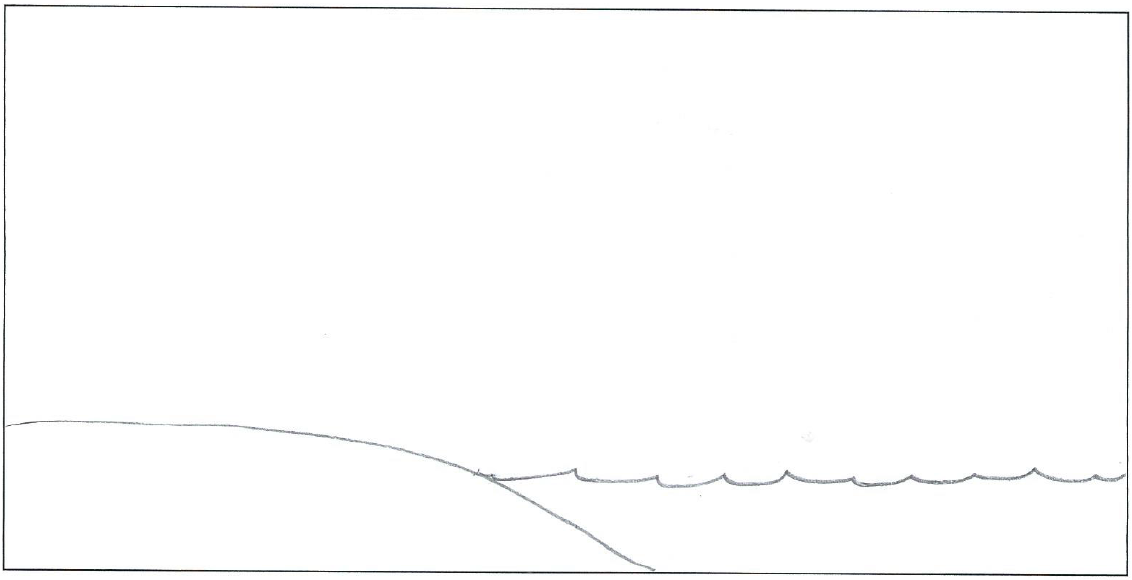 Land Breezes